Wyniki XVIII Top- Cross Maraton im. Jurka StawskiegoToruń 27 VII 2019 i 03 VII 2019 				 W pierwszej kolejności sklasyfikowani są zawodnicy, którzy ukończyli dystans maratoński 42.195 km. Następnie według przebiegniętego dystansu. Przy jednakowym dystansie o wyższej lokacie decyduje lepszy czas.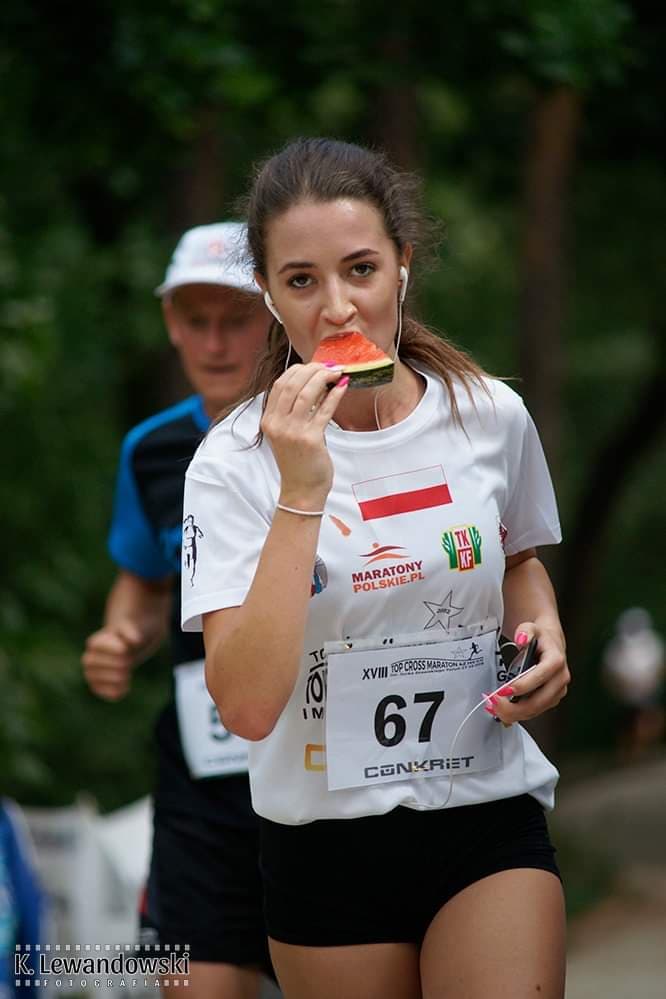 XVIII Top-Cross Maraton odbył się w dwóch terminach:I termin - 27.VII.2019 – wystartowało 81 zawodnikówII termin -  03.VIII.2019 - wystartowało 16 zawodnikówZawodnik, który wystartował w pierwszym i drugim terminie na wynikach jest ujęty dwa razy i ma zaliczone dwa maratony.Na przykład Wacław Czuchwicki ze Zbąszyna w I i II terminie ukończył dwa maratony robiąc lepszy wynik za drugim razem.MiejsceRocznikKlub i MiastoDystansCzas1Bartek Mechliński1979Decathlon Toruń42.195 km03:15:432Sławomir Foremski1968Toruń42.195 km03:16:083Arkadiusz Sikut1974Podgórz Toruń42.195 km03:23:274Łukasz Horniatko1995Kłodzino-Barwice42.195 km03:28:365Roman Russ1967TKKF "Kolejarz" Bydgoszcz42.195 km03:36:506Arkadiusz Artecki1978Świnka Raćka Team42.195 km03:43:577Joanna Oberlan-Maroń1977Marmel Toruń42.195 km03:44:588Andrzej Ślązak1960Fan Club Dżem Piotrków Trybunalski42.195 km03:48:209Marlena Lewandowska1973Podgórz Toruń42.195 km03:48:4010Mirosław Kamiński1963Grudziądz42.195 km03:50:0211Andrzej Klimczewski1962Forever Young Łódź42.195 km03:53:2912Krzysztof Góralski1964TS Opatrunki Toruń42.195 km03:54:5313Przemek Stupnowicz1995Epoka Nordica Łódź42.195 km03:56:0814Joanna Bartkowska1979KM UMK Toruń42.195 km03:56:2815Jerzy Nowakowski1977Aniro Run Team Toruń42.195 km04:01:0816Roman Oskierko1961Białków Lubusko                          II TERMIN42.195 km04:05:2517Krzysztof Pruszepiński1963Świecie42.195 km04:06:3518Jolanta Witczak1966Tarnowo Podg. Poziom Bliżej42.195 km04:09:3319Jarosław Nowak1968S.P.C. Toruń42.195 km04:10:3320Ryszard Jamrozy1964Trucht Łobocz42.195 km04:13:3521Aleksa Otylska1995MKS Inowrocław42.195 km04:17:3822Marcin Szkudlarek1989Strzelno42.195 km04:18:3923Zygmunt Szuszkowski1950Bydgoszcz42.195 km04:19:3524Jarosław Sadek1966KB Maniac Poznań42.195 km04:21:2325Jerzy Łoński1962Parkrun Toruń42.195 km04:23:5526Dariusz Slotała1962Klub 366 Zakrzewo                      II TERMIN42.195 km04:24:1627Beata Jarocka 1977Dąbrowa Chełmińska42.195 km04:26:3128Jacek Chojnacki1979Street Panthers Toruń42.195 km04:26:4329Marek LikChełm Biega42.195 km04:27:3930Szymon Forajter1977Laskowice Pomorskie42.195 km04:27:5131Paweł KowalskiKowale Team 42.195 km04:29:5732Krzysztof Walichniewicz1960Inowrocław42.195 km04:31:0633Robert Dombek1984Street Panthers Toruń42.195 km04:35:3034Iwona Balewska1973Toruń42.195 km04:35:5535Grzegorz Jankowski1966Ostróda42.195 km04:37:3536Wacław Czuchwicki1958Jaskiniowiec Rajewo - Zbąszyn   II TERMIN42.195 km04:43:1737Ryszard Kałaczyński1960366 Witunia                                  II TERMIN42.195 km04:48:1438Anna Kaczorowska1981Parkrun Toruń42.195 km04:48:3239Edmund Jastrzębski1972Bydgoszcz Fan Maraton               II TERMIN42,195 km04:52:2040Rafał Sadownik1973Zielonka Bydgoszcz Fan Club      II TERMIN42.195 km04:52:3641Krzysztof Lis1970Dobrzyń nad Wisłą42.195 km04:55:5942Artur Wodejko1976TBKM Wilk Solec Kujawski42.195 km04:58:0443Piotr Gawryszewski1973Toruń42.195 km04:58:0644Przemysław Torłop1966Grupa Trójmiasto - Gdańsk42.195 km04:59:5445Jacek Zaworski1965Poznań42.195 km05:05:1546Wacław Czuchwicki1958Jaskiniowiec Rajewo - Zbąszyn42.195 km05:05:3547Bogusław Maciejewski1958Kwidzyn                                        II TERMIN42.195 km05:06:1148Ryszard Andersz1968Team Pleszew 42.195 km05:13:3849Alina Podbielska 1969KM UMK Toruń                       II TERMIN42.195 km05:20:4350Marek Stabrowski-Huzar1965Legnica                                         II TERMIN42.195 km05:20:4451Robert Piwoński1977Parafialny Klub Bigacza Toruń     II TERMIN42.195 km05:27:1352Dariusz Majchrzak1960KM UMK Toruń42.195 km05:37:5153Monika Żołnowska1984Toruń42.195 km05:44:2354Andrzej Derfert1959Polskie Maratony PL Bydgoszcz  II TERMIN42.195 km05:47:0855Ewa Olszewska1979Sokół Gniewkowo42.195 km05:48:4056Henryk Lipski1949Szczecin42.195 km05:58:4057Dominik Drygalski1963B.F.M. Bydgoszcz                         II TERMIN42.195 km06:10:0858Tadeusz Spychalski1960Top-Cross Toruń                         II TERMIN42.195 km07:51:0559Grażyna Dalak-Ożóg1962TKKF "Kolejarz" Bydgoszcz-Laskowice33.058,60 m03:50:5760Emila Weiland1977Unisław33.058,60 m04:00:3861Adam Milo1972Toruń30.448,20 m03:28:5262Jan Tułaza1966Klub Biegacza T2K Toruń26.532,60 m02:11:4563Filip Małek2005Zarszyn - Podkarpackie25.227,40 m02:37:4064Rafał Lewandowski1981Toruń22.617,00 m 02:03:4665Marcin Rygielski1973Top-Cross Toruń22.617,00 m 02:18:3966Wiesław Chwiałkowski1959EiW Toruń22.617,00 m 02:20:3567Maciej Perzewski1991Toruń22.617,00 m 02:28:1068Karolina Czarnecka 1982Toruń22.617,00 m 02:45:1169Ewa Chwiałkowska1963EiW Toruń22.617,00 m 02:45:1370Michał Rutkowicz1980Cola na mecie Toruń22.617,00 m 02:46:1871Jolanta Gołaszewska1970Marmel Toruń22.617,00 m 02:50:1172Krzysztof Gregrowski1982Podgórz Toruń21.311,60 m01:48:4673Damian Kaczmarek1975Toruń21.311,60 m01:48:5074Eryk Fiszer2009SP 5 Toruń21.311,60 m01:49:3375Marek Zieliński1987Marmel Toruń21.311,60 m01:53:5876Sylwester Henrzak1985Zamek Bierzgłowski                     II TERMIN21.311,60 m01:59:5477Oskar Jarnot1989TMT Toruń Multisport Team21.311,60 m02:02:5278Edyta Dziarkowska1982Team DKMS Toruń21.311,60 m02:14:1579Wojciech Krysiek 1991Toruń21.311,60 m02:14:5880Lucyna Szajda2002Mogilno21.311,60 m02:32:4581Jan Majewski1945Tow. Miast. Partn. Toruń             II TERMIN21.311,60 m02:37:0782Marek Łasak1953Pędzewo21.311,60 m02:37:5483Patryk Piechota1991Nowe Miasto Lubawskie21.311,60 m02:47:2384Jan Gruszecki1939SM Kopernik Toruń21.311,60 m02:53:1685Małgorzata Torłop1962Fund. Hosp. TUMBO Team21.311,60 m03:07:5786Monika Andersz1990Sport Pleszew21.311,60 m03:48:2887Iwona Milo1979Toruń16.091,00 m02:22:1088Jerzy Damencki1960Otwock14.785,80 m01:33:2289Piotr Marciniak1986Toruń13.480,60 m01:19:2590Krzysztof Tomaszewski1982Husaria Race Team Toruń13.480,60 m01:40:3591Wojciech Małek1976Żarszyn Podkarpackie13.480,60 m01:40:5092Borys Fiszer2011SP 5 Toruń12.175,40 m01:03:2293Jakub Fiszer1977Team DKMS Toruń10.870,20 m00:57:2794Stanisław Jastrzębski2007B.F.M Gdańsk                             II TERMIN10.870,20 m02:22:0795Basia Lewandowska2010SP 10 Toruń1.733,80 m00:09:1196Wojtek Torłop2006Fund. Hosp. TUMBO Team Gdańsk1.733,80 m00:11:3197Franciszek Lewandowski2014Toruń1.733,80 m00:19:58